Procédure d’intervention en cas de découverte d’une source radioactiveProcédure d’intervention établie dans le cadre de l’AR du 14 octobre 2011 et de l’arrêté AFCN du 17 octobre 2014  visant à améliorer la recherche et le traitement des substances radioactives.A QUI S’APPLIQUE-T-ELLE ?Tous les membres du personnel chargés d’intervenir en cas de détection ou de découverte d’une source radioactive – les intervenants - sont tenus d’appliquer cette procédure d’intervention.COMMENT DECELER DES SUBSTANCES RADIOACTIVES ?En mesurant leur radioactivitéPortique de détection de la radioactivité : marque et typeAppareil portatif : marque et typeEn examinant leur apparenceLors de l’acheminement de substances ou d’objets suspects, il convient de faire preuve de vigilance par rapport à une éventuelle radioactivité. Les exemples suivants peuvent constituer une indication de leur caractère radioactif :Symboles						Texte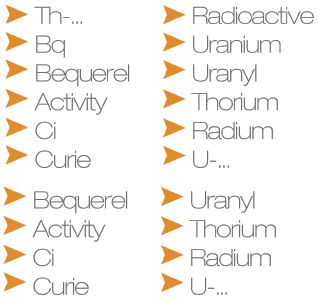 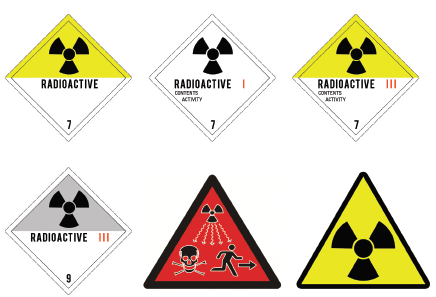 	ExpérienceMinéraux de collectionneurs (souvent de couleur verdâtre)ParatonnerresProduits pharmaceutiquesMatériel militaire muni  d’un cadran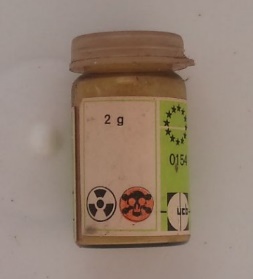 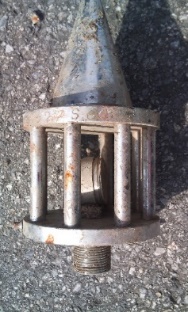 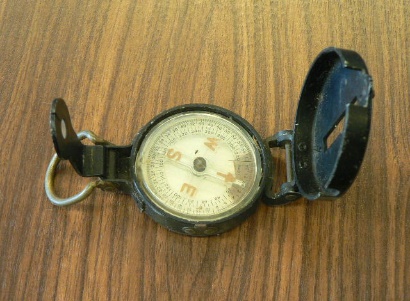 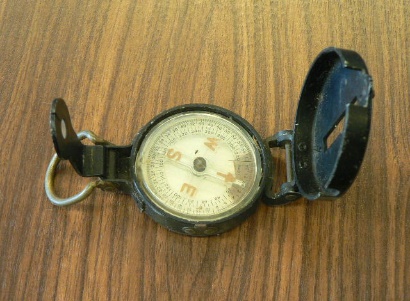 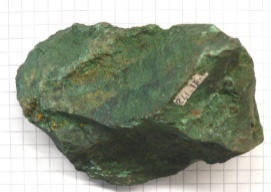 QUE FAIRE ? TOUT D’ABORD : Restez calme, les sources hautement radioactives ne circulent pas librement. 
Si possible: Prenez note de l’identité de la personne qui achemine l’objet suspect.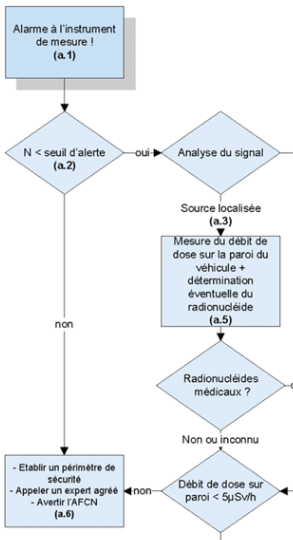 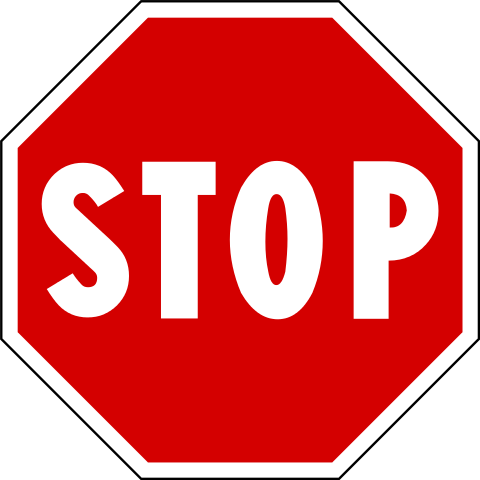 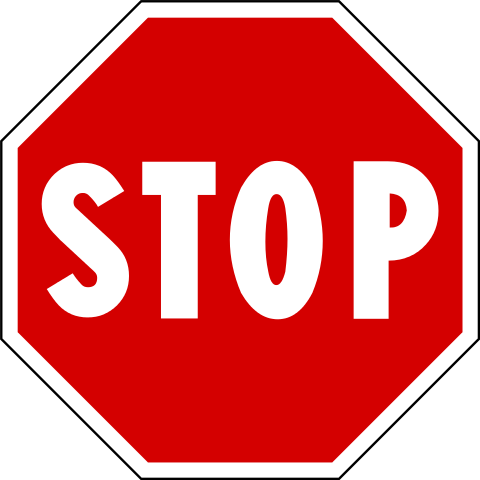 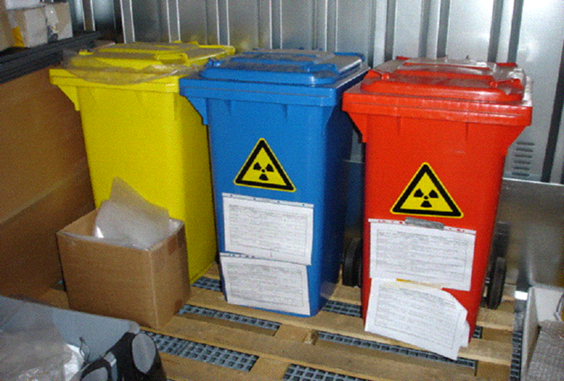 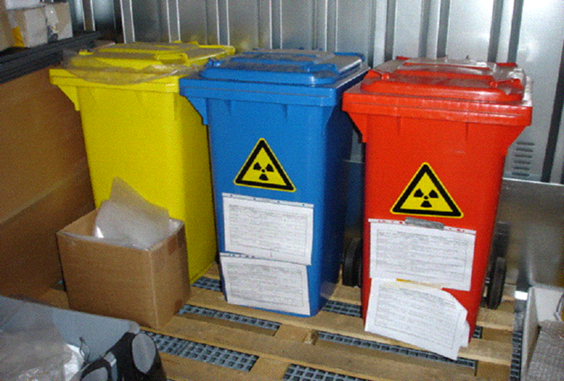 PERSONNES DE CONTACT :AFCN	radioactivity@fanc.fgov.beKatleen De Wilde	02/289 20 39		katleen.dewilde@fanc.fgov.beSanae Sba		02/289 20 93		sanae.sba@fanc.fgov.beONDRAFRainier Hermans	rainier.hermans@nirond.beExperts agréésLa liste de tous les experts peut être consultée sur le site web de l’AFCN :https://afcn.fgov.be/fr/professionnels/activites-industrielles/secteur-des-dechets-et-recyclage/liste-dexperts-agrees-pourATTENTION :Tous les travailleurs susceptibles d’être exposés aux rayonnements doivent suivre une formation « vigilance ». Il convient de désigner au moins un intervenant auquel l’entreprise peut faire appel. Celui-ci doit avoir suivi la formation nécessaire à cet effet.Les équipements de mesure (portique de détection et autres) doivent être entretenus annuellement. Le bon fonctionnement du portique de détection doit être contrôlé tous les mois.Tenez à jour une liste de toutes les alarmes (et des tests de fonctionnement) de manière à pouvoir démontrer, lors d’une inspection éventuelle, que chaque alarme a fait l’objet du suivi adéquat et que les tests de fonctionnement mensuels ont bien été réalisés.